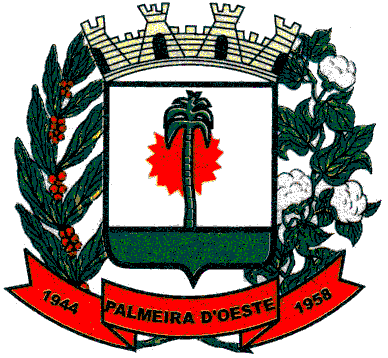 CONVOCAÇÃO PARA ATRIBUIÇÃO DE VAGASA Prefeitura Municipal de Palmeira d’Oeste Estado de São Paulo na pessoa do S.r. REINALDO SAVAZI, Prefeito Municipal de Palmeira d’Oeste Estado de São Paulo, usando de suas atribuições legais:-Convoca a candidata aprovada no Concurso Público Municipal nº. 01/2.019, abaixo relacionado, conforme resultado publicado por Edital anteriormente, a comparecer no próximo dia 03 de março de 2.022, às 7h30min no DEPARTAMENTO DE PESSOAL situado à Avenida Dr. Francisco Felix Mendonça nº. 49-55, com o fim específico de tomar posse do cargo pleiteado. O não comparecimento no dia e horário marcado implicaram na desistência da vaga.Palmeira d’Oeste - SP, 18 de fevereiro de 2.022.Reinaldo Savazi                             Prefeito MunicipalCARGOCLASSIF.NOMEMEDIAFAXINEIRA6ºJOCILENE SOARES DE SOUZA50,00